					Oświęcim, dn                                  .UPOWAŻNIENIE DO PRZETWARZANIA DANYCH OSOBOWYCHNa podstawie art. 29 rozporządzenia Parlamentu Europejskiego i Rady (UE) 2016/679 z dnia 27 kwietnia 2016 r. w sprawie ochrony osób fizycznych w związku z przetwarzaniem danych osobowych i w sprawie swobodnego przepływu takich danych oraz uchylenia dyrektywy 95/46/WE (ogólne rozporządzenie o ochronie danych) (Dz.U.UE.L.2016.119.1) – dalej RODO (GDPR), niniejszym upoważniam do przetwarzania danych osobowych, Martę i Sławomira Nasienniak, zam. 32-600 Oświęcim ul. Żwirki i Wigury 7 oraz pracowników firmy: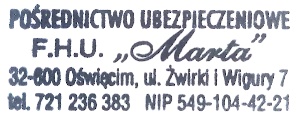 w zakresie pełnionych obowiązków służbowych na zajmowanym stanowisku.Upoważnienie obejmuje uprawnienie do przetwarzania danych w zakresie przygotowania umów najmu lokali i innych dokumentów związanych z ich obsługą, dokumentacji obsługi ubezpieczeniowej, danych niezbędnych do dokonania zakupu biletów i innych produktów w tym wystawienia faktur VAT, zgodnie z przedstawionymi dokumentami oraz danymi udzielonymi w oświadczeniach ustnych oraz pisemnych (np: akty notarialne, dowody osobiste, dowód rejestracyjny, wniosek ubezpieczeniowy, wiadomości e-mail oraz sms itp) . Przesyłanie informacji marketingowych za pomocą telefonu, SMS. e-mail.Najemca/ Kupujący/ Ubezpieczający:Ubezpieczony:Okres ważności upoważnienia: 2 lataPani/Pana dane mogą być przetwarzane w celu:przedstawienia oferty lub zawarcia i wykonania umowy ubezpieczenia, w tym dokonania oceny ryzyka ubezpieczeniowego – na podstawie art. 6 ust. 1 lit. b Rozporządzenia PE i R (UE) 2016/679 z dnia 27.04.2016 w sprawie ochrony osób fizycznych w związku z przetwarzaniem danych osobowych (dalej zwane RODO);1. Oceny ryzyka ubezpieczeniowego w sposób zautomatyzowany w ramach profilowania klientów przed zawarciem umowy – na podstawie art. 22 ust. 2 lit. a RODO, jako czynność niezbędna do zawarcia umowy;2. Marketingu bezpośredniego usług własnych administratora, w tym w celach analitycznych i profilowania – na podstawie art. 6 ust. 1 lit. f RODO, uzasadnionym interesem administratora jest prowadzenie marketingu bezpośredniego swoich usług; 3. Ewentualnie w celu dochodzenia roszczeń związanych z umową ubezpieczenia – na podstawie art. 6 ust. 1 lit. f RODO, uzasadnionym interesem administratora jest dochodzenie przez niego roszczeń;4. Ewentualnie w celu podejmowania czynności związanych z przeciwdziałaniem wypłacaniu nienależnych świadczeń i odszkodowań           – na podstawie. art. 6 ust. 1 lit. f RODO, uzasadnionym interesem administratora jest przeciwdziałanie wypłacaniu nienależnych świadczeń i odszkodowań;5. Reasekuracji ryzyk – na podstawie art. 6 ust. 1 lit. f RODO, uzasadnionym interesem administratora jest zmniejszenie ryzyka ubezpieczeniowego związanego z umową.6. Pani/Pana dane osobowe mogą być udostępnione lub przekazane podmiotom upoważnionym do pozyskania danych osobowych na podstawie szczególnych przepisów prawa, innym zakładom ubezpieczeń i zakładom reasekuracji, audytorom, a także podmiotom przetwarzającym dane osobowe w imieniu administratora (na podstawie umowy z administratorem, w zakresie przez niego wskazanym      i wyłącznie zgodnie z poleceniami administratora), w tym podmiotom przeprowadzającym likwidację szkody, firmom windykacyjnym        i agentom ubezpieczeniowym.W razie wystąpienia zdarzenia ubezpieczeniowego na terytorium państwa nienależącego do Europejskiego Obszaru Gospodarczego (EOG), Pani/Pana dane mogą zostać udostępnione lub przekazane do takiego państwa trzeciego, w tym również do państwa niezapewniającego, według Komisji Europejskiej, odpowiedniego stopnia ochrony danych osobowych.Pani/Pana dane osobowe będą przechowywane przez okres niezbędny do sporządzenia i przedstawienia oferty, nie dłużej jednak niż do momentu wygaśnięcia roszczeń o zawarcie umowy ubezpieczenia. W przypadku zawarcia umowy dane będą przechowywane do momentu przedawnienia roszczeń z tytułu umowy ubezpieczenia lub do momentu wygaśnięcia obowiązku przechowywania danych wynikającego ze szczególnych przepisów prawa. Dane przetwarzane na potrzeby marketingu bezpośredniego będą przechowywane do momentu zgłoszenia przez Panią/Pana sprzeciwu wobec przetwarzania Pani/Pana danych osobowych.Przysługuje Pani/Panu prawo dostępu do danych, prawo żądania ich sprostowania, usunięcia lub ograniczenia ich przetwarzania.               W zakresie, w jakim podstawą przetwarzania danych osobowych jest przesłanka prawnie uzasadnionego interesu administratora, w tym profilowania, przysługuje Pani/Panu prawo wniesienia sprzeciwu wobec przetwarzania Pani/Pana danych osobowych. W zakresie, w jakim Pani/Pana dane są przetwarzane w celu zawarcia i wykonywania umowy ubezpieczenia, przysługuje Pani/Panu także prawo do przenoszenia danych osobowych, np. w celu przekazania danych innemu administratorowi danych.Przysługuje Pani/Panu również prawo wniesienia skargi do organu nadzorczego zajmującego się ochroną danych osobowych.Podanie przez Panią/Pana danych osobowych jest warunkiem zawarcia i wykonywania umowy ubezpieczenia oraz dokonania oceny ryzyka ubezpieczeniowego (bez podania danych osobowych nie jest możliwe dokonanie oceny ryzyka ubezpieczeniowego                   i zawarcie umowy ubezpieczenia). Podanie danych osobowych w celach marketingowych jest dobrowolne.								_________________________										 / podpis/